Involuntary Medication Hearing Minutes 807.16E			DATE: Prisoner InformationPrisoner ParticipationPrisoner NotificationParticipant Information (Include Name and Title)Information/Witness ExclusionsSummary of EvidenceDiscussion of Mental IllnessConclusionsSignatures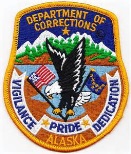 ALASKA DEPARTMENT OF CORRECTIONS Prisoner Name: OBSCIS:Attended hearingRefused to attendNot present due to: (check box to right)Safety or security reasonsSo disruptive unable to proceed with hearingIrrelevance or redundancyPossible reprisalsOther reasons related to faculty security and orderRemoved from hearing (check box to right)Safety or security reasonsSo disruptive unable to proceed with hearingIrrelevance or redundancyPossible reprisalsOther reasons related to faculty security and orderExclusionary Criteria:YesNoHearing Rights:YesNoComments:Chair/Designee:Committee Members:Advisor:Witnesses:Other Attendees:Security Staff:Note Taker:If any information was withheld from the offender due to it being considered harmful to their health please document:If any witnesses were excluded, please document witnesses name and reason for exclusion:Include witness testimony and documentation of any imposed limitations:Is mental illness present:Is mental illness present:YesNoIf present, describe:If present, describe:If present, describe:If present, describe:If present, describe:If present, describe:If present, is the mental illness related to:If present, is the mental illness related to:If present, is the mental illness related to:If present, is the mental illness related to:If present, is the mental illness related to:If present, is the mental illness related to:Imminent risk of harm to selfImminent risk of harm to selfImminent risk of harm to selfImminent risk of harm to othersGravely disabledGravely disabledGravely disabledUnrelated to risk of harm self/others, grave disabilityInclude final recommendations and document any dissention in the vote for involuntary medications:TitleSignatureDateNote TakerChair/Designee 